15(水) カモミール　大沼1丁目アパート16(木) おだまきのさき織り展示・販売会　～19日
まるちゃんカフェ　学園東町個人宅17(金) バイオリンレッスン　萩山公民館
ちっちゃいおうち　わらべうた遊び18(土) みんなで良い映画をみる会
喫茶〈サタデーひだまり〉
ひきこもり家族を支える家族会
知的障害者移動支援従業者養成研修19(日) 小平市女性のつどい講演会
知的障害者移動支援従業者養成研修20(月) バイオリンレッスン　福祉会館
熟年いきいき会　ミニさわやかサロン（会員限定）
ちっちゃいおうち　手仕事サロン21(火) 熟年いきいき会　市民うたごえ祭り
スマホ・パソコンお助け隊　（満員）22(水) 23(木) にこにこＣｈａｒｉｔｙこんさぁと
こども劇場　わくわく！おはなし探検隊
こだはぐ記念講座「発達の特性を知ろう」24(金) まるちゃんカフェ　ガーデンハウスいちょう25(土) サロンミニコンサート　永田珈琲
憲法カフェ＠なかまちテラス
知的障害者移動支援従業者養成研修
あったか小平26(日) こども劇場　「小さな家」チリンとドロン27(月) 28(火) サロンミニコンサート　東村山中央公民館
ちっちゃいおうち　おうちサロン
スマホ・パソコンお助け隊（満員）29(水) サロンミニコンサート　鈴木公民館30(木) サロンミニコンサート　東村山萩山公民館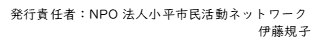 １(金) ちっちゃいおうち　タッピングタッチ
　　　　　　caféカモミール２(土) こだいらソーラー　秋のオンラインセミナー３(日) サロンミニコンサート　津田公民館
だれでも食堂ゆらり４(月) バイオリンレッスン　福祉会館５(火) スマホ・パソコンお助け隊６(水) 熟年いきいき会　カラオケ７(木) 熟年いきいき会　おしゃべりサロン８(金) ９(土) 10(日) ウォーキングｄｅゴミひろい
映画・講演　原発をとめた裁判長
「連」投稿〆切日11(月) 熟年いきいき会　絵手紙教室12(火) ちっちゃいおうち　おうちサロン
スマホ・パソコンお助け隊13(水) 「連」印刷発行14(木) 15(金) ちっちゃいおうち　わらべうた遊び16(土) 喫茶〈サタデーひだまり〉17(日) ひきこもり家族を支える家族会18(月) ちっちゃいおうち　手仕事サロン19(火) スマホ・パソコンお助け隊（満員）20(水) 21(木) 22(金) 23(土) 憲法カフェ＠なかまちテラス24(日) 25(月) 26(火) ちっちゃいおうち　おうちサロン
スマホ・パソコンお助け隊27(水) 28(木) 39(金) 30(土) 31(日) 